.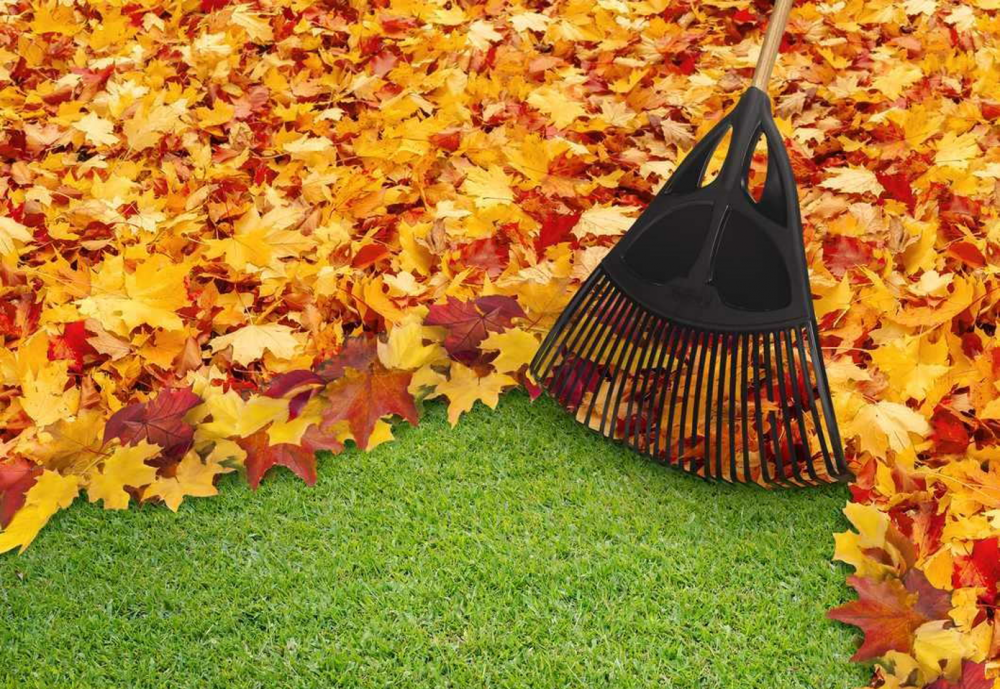 А у нас - СубботникА у нас листопад! Осень золотая!Листья кружатся, летят, землю засыпая!Мы субботник провели, очень все старались!Взрослые и дети вместе убирали!Много с листьями мешков мы насобирали,Потрудились от души, а потом играли!